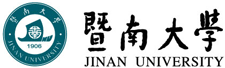 2017年招收攻读硕士学位研究生入学考试试题********************************************************************************************学科、专业名称：高级秘书与行政助理学研究方向：考试科目名称：832现代汉语和公文写作B卷考生注意：所有答案必须写在答题纸（卷）上，写在本试题上一律不给分。 一、改错题（10分）（1）下面大家欢迎原中共广州市委副秘书长××先生讲话。（2）××局关于2016年上半年工作情况的汇报（3）关于公布2016年7月市政工程信息材料价的通知（4）××市委组织部发布××、××任前公示通告（5）我市挑选了逾20家企业参加经贸代表团到巴西参观访问。二、简答题：请说明通告与公告的特征及它们之间的区别（20分）。三、请将此段文字翻译成现代汉语（20分），并陈述自己对人物的看法（10分）。（共30分）嘉佑二年，试礼部。方时文磔裂诡异之弊胜，主司欧阳修思有以救之，得轼《刑赏忠厚论》，惊喜，欲擢冠多士，犹疑其客曾巩所为，但置第二，复以《春秋》对义居第一。殿试中乙科。后以书见修，修语梅圣俞曰：“吾当避此人出一头地。”闻者始哗不厌，久乃信服。(节选自《宋史·苏轼传)四、 公文评析与写作（共1题，90分）    请对下面这篇公文作出评价（30分），并按你的思路重新撰写（60分）。××市人民政府关于加强陆生野生动物资源保护的通告为切实保护我市野生动物资源，严厉打击各类破坏陆生野生动物资源的违法犯罪活动，维护生态平衡，推动我市生态文明建设，依据《中华人民共和国野生动物保护法》、《中华人民共和国陆生野生动物保护实施条例》和《××省野生动物保护管理条例》等有关法律法规的规定，结合我市实际，现将有关事项通告如下：一、本市行政区域内的陆生野生动物资源属国家所有，任何单位和个人不得侵占和破坏。本通告所称陆生野生动物，是指珍贵、濒危的陆生野生动物和有重要生态、科学、社会价值的陆生野生动物。二、在本市行政区域内，禁止非法捕猎陆生野生动物。三、在本市行政区域内，除自然保护区、自然保护小区、风景名胜区、森林公园、郊野公园、湿地公园及其他公园列为永久禁猎区外，其他区域自2017年1月1日至2021年12月31日实施全面禁猎，禁猎期5年（经批准依法建立的狩猎场不受此限）。  四、禁止破坏本市行政区域内陆生野生动物生息繁衍场所和生存条件。（以下略）附件：1.国家重点保护野生动物名录（1988年12月10日国务院国函【1988】144号批准，林业部、农业部联合发布施行，2003年修改调整)2.广东省重点保护陆生野生动物名录（第一批）（2001年6月，省政府颁布）3.国家保护的有益的或者有重要经济、科学研究价值的陆生野生动物名录（简称“三有名录”，于2000年8月1日以国家林业局令第7号发布实施）      4.濒危野生动植物种国际贸易公约附录Ⅰ、附录Ⅱ和附录III（自2010年6月23日起生效）××市人民政府2016年9月10日